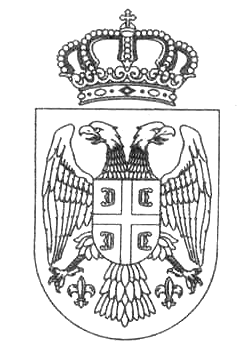 Република  СрбијаОпштина Велика ПланаСлужба за буџетску инспекцијуБрој:Датум:КОНТРОЛНА ЛИСТАЗА ЈАВНА ПРЕДУЗЕЋАТАБЕЛА СА ДЕФИНИСАНИМ РАСПОНИМА БОДОВАЦела контролна листа – укупан број бодова за одговор „да“: 97 (100%)Формула за утврђивање % = укупан број бодова за одговор „да“/97*100Уколико контролисани субјект није одговорио на сва питања из контролне листе, већ је дато образложење у колони „напомена“, укупан број бодова се смањује за број бодова за неодговорена питања. Тако добијени број бодова представља укупан број бодова на основу ког се утврђује ниво ризика.УТВРЂЕН БРОЈ БОДОВА У НАДЗОРУ ЗА ОДГОВОР ''ДА'': ____ (___%)НАПОМЕНА:  Лажно приказивање или прикривање чињеница у контролној листи повлачи са собом одговарајуће правне последице због састављања исправе неистините садржине ради довођења надлежног органа у заблуду и стављања надзираног субјекта у повољнији положај. Одговорно лице корисника јавних средстава оверава печатом контролну листу, а буџетски инспектор потврђује својим потписом садржину контролне листе.                                                                                                                          Одговорно лице          Буџетски инспектор                                   М.П.                      корисника јавних средстава          ________________                                                                    _______________________ИДЕНТИФИКАЦИОНИ ПОДАЦИИДЕНТИФИКАЦИОНИ ПОДАЦИИДЕНТИФИКАЦИОНИ ПОДАЦИПОДАЦИ О ПРАВНОМ ЛИЦУПОДАЦИ О ПРАВНОМ ЛИЦУПОДАЦИ О ПРАВНОМ ЛИЦУНазив правног лицаАдресаПИБМатични бројТелефон/факсИнтернет странае-mailОснивачки актСтатутБр. реш. о упису у судски регистарРачуни платног прометаПОДАЦИ О ОДГОВОРНОМ ЛИЦУПОДАЦИ О ОДГОВОРНОМ ЛИЦУПОДАЦИ О ОДГОВОРНОМ ЛИЦУИме и презимеИме и презимеФункцијаФункцијаРешење о именовањуРешење о именовањуЈМБГЈМБГТелефонТелефонЛИЦЕ ЗА КОНТАКТЛИЦЕ ЗА КОНТАКТИме и презимеИме и презимеФункцијаФункцијаТелефонТелефоне--mailе--mailОПШТИ И ПОЈЕДИНАЧНА АКТАОПШТИ И ПОЈЕДИНАЧНА АКТАОПШТИ И ПОЈЕДИНАЧНА АКТАОПШТИ И ПОЈЕДИНАЧНА АКТАНапомена са образложењем1.Да ли је донет интерни акт којим је дефинисана организација рачуноводственог система (Правилник о  рачуноводству и рачуноводственим политикама)?ДаНе2.Да ли је донет Правилник о унутрашњој организацији и систематизацији радних места?ДаНе3.Да ли је донет интерни акт у вези права, обавеза и одговорности из радног односа (Правилник о раду)?ДаНе4.Да ли је донет интерни акт којим је регулисано право коришћења средстава на име репрезентације?ДаНе5.Да ли је донет интерни акт којим је регулисано право коришћења службених мобилних телефона од стране запослених?ДаНе6.Да ли је донет интерни акт којим је регулисано право коришћења службених возила?ДаНе7.Да ли је донет интерни акт којим је регулисано право коришћења приватних возила у службене сврхе?ДаНе8.Да ли је донетa  Стратегија управљања ризицима?ДаНеПРОГРАМ ПОСЛОВАЊА9.Да ли је донет годишњи (трогодишњи) програм пословања?ДаНе10.Да ли годишњи (трогодишњи) програм пословања садржи све  елементе прописане законом?ДаНе11.Да ли се годишњи (трогодишњи) програм пословања доставља на начин прописан законом?ДаНе12.Уколико јавно предузеће користи неки облик буџетске помоћи (субвенције и сл.), да ли постоји посебан програм коришћења средстава?ДаНе13.Да ли се извештаји о реализацији годишњег (трогодишњег) програма пословања достављају надлежном органу јединице локалне самоуправе на прописаном обрасцу и у року предвиђеном законом?ДаНе14.Уколико је јавно предузеће остварило добит, у складу са Одлуком о расподели добити, да ли је део средстава по основу добити усмерен оснивачу и уплаћен на рачун прописан за уплату јавних прихода?ДаНе15.Да ли је Надзорни одбор донео Одлуку о расподели добити, уз сагласност оснивача?ДаНе16.Да ли се измене цена производа и услуга врши уз сагласност оснивача?ДаНе17.Да ли су обрасци за контролу обрачуна и исплате зарада оверени пре исплате зарада?ДаНеФИНАНСИЈСКО  ИЗВЕШТАВАЊЕ И РАЧУНОВОДСТВО18.Да ли рачуноводствене исправе садрже све податке потребне за књижење у пословним књигама тако да се из исправе о пословној промени може сазнати основ настале промене?ДаНе19.Да ли се књижење пословних промена на рачунима имовине, обавеза и капиталу, приходима и расходима врши на основу веродостојних рачуноводствених исправа?ДаНе20.Да ли се рачуноводствене исправе достављају на књижење и књиже у прописаним роковима?ДаНе21.Да ли се воде све прописане пословне књиге на начин прописан законом?ДаНе22.Да ли су пословне књиге закључене у прописаним роковима?ДаНе23.Да ли је годишњи попис извршен у складу са Правилником о начину и роковима вршења пописа и усклађивања књиговодственог стања са стварним стањем?ДаНе24.Да ли су резултати о извршеном попису евидентирани у пословним књигама, сходно одлуци о усвајању пописа од стране надлежног органа?ДаНе25.Да ли се за признавање, вредновање, презентацију и обелодањивање позиција у финансијским извештајима примењују општа рачуноводствена начела и стандарди прописани законом?ДаНе26.Да ли се пословне промене књиже на рачунима прописаним контним оквиром?ДаНе27.Да ли је годишњи финансијски извештај усвојен и објављен на начин прописан законом?ДаНе28.Да ли је годишњи извештај о пословању састављен на начин прописан законом?ДаНе29.Да ли се пословне књиге, финансијски извештаји и рачуноводствне исправе чувају на прописан начин и у прописаним роковима?ДаНе30.Да ли се за вођење пословних књига користи  стандардни рачуноводствени софтвер који омогућава функционисање система интерних рачуноводствених контрола и онемогућава брисање прокњижених пословних промена?ДаНе31.Да ли јавно предузеће има извршену ревизију финансијских извештаја од стране овлашћеног ревизора?ДаНеРАСХОДИ 32.Да ли се накнада трошкова превоза за долазак и одлазак са посла у новцу, врши у складу са стварним временом проведеним на раду?ДаНе33.Да ли су ангажована лица по уговорима о делу у складу са важећим прописима?ДаНе34.Уколико се ангажују лица по уговору о делу, да ли се достваљају извештаји о извршеном послу, пре извршеног плаћања?ДаНе35.Да ли се ангажују лица по уговорима о привременим и повременим пословима у складу са важећим прописима?ДаНе36.Уколико се ангажују лица по уговору о привременим и повременим пословима, да ли се достављају извештаји о извршеним пословима, пре извршеног плаћања?ДаНе37.Да ли је за ново запошљавање и додатно радно ангажовање лица код корисника јавних средстава, претходно добијена сагласност, у складу са важећим прописима?ДаНе38.Да ли за све послове за које постоје уговори о раду постоји систематизовано радно место?ДаНе39.Да ли се води евиденција о присутности на раду?ДаНе40.Да ли се зараде, накнаде зарада и друга примања обрачунавају на начин предвиђен важећим законским и подзаконским актима и прописима?ДаНе41.Да ли се поштују рокови измирења обавеза у складу са законским прописима?ДаНе42.Да ли се уговори о набавци добара, пружању услуга или извођењу радова закључују у складу са прописима који регулишу јавне набавке?ДаНе43.Да ли се расходи заснивају на рачуноводственој документацији?ДаНе44.Да ли уговор о набавци садржи укупно уговорену вредност?ДаНеУСЛУГЕ45.Да ли јединичне цене, исказане у рачунима, одговарају уговореним ценама?ДаНе46.Да ли је услуга извршена у уговореном року?ДаНе47.Да ли постоји доказ о извршеној услузи (записник, извештај и друго)?ДаНеДОБРА48.Да ли је испорука добара извршена у уговореном року?ДаНе49.Да ли спецификација уговорених добара одговара испорученим по врсти, количини и цени?ДаНе50.Да ли је образована комисија или одређено лице, за квантитативни и квалитативни пријем добара?ДаНе51.Да ли постоји доказ о испорученим добрима (записник о квантитативном и квалитативном пријему добара или друго)?ДаНеРАДОВИ52.Да ли спецификација уговорених радова одговара изведеним по врсти, количини и цени?ДаНе53.Да ли је именован надзор над извођењем радова, у складу са прописима?ДаНе54.Да ли се током извођења радова води грађевински дневник и грађевинска књига, у складу са прописима?ДаНе55.Да ли су радови изведени у уговореном року?ДаНе56.Да ли је именована комисија за квантитативни и квалитативни пријем радова?ДаНе57.Да ли постоји доказ о изведеним радовима (записник о квантитативном и квалитативном пријему радова или друго)?ДаНеЈАВНЕ НАБАВКЕ58.Да ли је наручилац  донео и објавио акт којим се ближе уређује поступак јавне набавке унутар наручиоца, на начин и у форми прописаној законом и подзаконским актом?ДаНе59.Да ли је наручилац својим актом којим се уређује систематизација радних места, одредио радно место у оквиру којег ће се обављати послови јавних набавки?ДаНе60.Уколико је процењена вредност јавних набавки на годишњем нивоу већа од 25.000.000,00 динара, да ли наручилац има најмање једног службеника за јавне набавке са положеним стручним испитом?ДаНе61.Да ли се комуникација у поступцима јавних набавки и у вези са обављањем послова јавних набавки обавља у складу са законом?ДаНе62.Да ли је донет годишњи план јавних набавки?ДаНе63.Да ли је годишњи план јавних набавки усвојен од стране надлежног органа?ДаНе64.Да ли годишњи план јавних набавки садржи све податке прописане законом?ДаНе65.Да ли су за све набавке (из плана јавних набавки) обезбеђена средства у финансијском плану, у складу са законом?ДаНе66.Да ли је план јавних набавки објављен на Порталу јавних набавки у року од десет дана од дана доношења?ДаНе67.Да ли је план јавних набавки, у изворном облику, достављен Управи за јавне набавке и Државној ревизорској институцији?ДаНе68.Да ли су измене и допуне плана јавних набавки, уколико их је било, објављене на Порталу јавних набавки у року од десет дана од дана доношења?ДаНе69.Да ли је донета одлука о покретању поступка јавних набавки?ДаНе70.Да ли одлука о покретању поступка јавних набавки садржи све елементе прописане законом?ДаНе71.Да ли је донето решење о образовању комисије за спровођење поступка јавних набавки?ДаНе72.Да ли решење о образовању комисије за спровођење поступка јавних набавки садржи све елементе прописане законом?ДаНе73.Да ли су чланови комисије за јавну набавку, након доношења решења о образовању комисије, потписали изјаву којом потврђују да у предметној јавној набавци нису у сукобу интереса? ДаНе74.Да ли су огласи о јавној набавци објављени на начин прописан законом?ДаНе75.Да ли наручилац у огласима о јавној набавци приликом дефинисања предмета јавне набавке користи називе и ознаке из општег речника набавке?ДаНе76.Да ли конкурсна документација садржи све елементе прописане законом и подзаконским актом?ДаНе77.Да ли су захтевана средства обезбеђења за повраћај аванса ако је конкурсном документацијом предвиђено авансно плаћање?ДаНе78.Да ли је конкурсна документација објављена на Порталу јавних набавки и на интернет страни наручиоца (уколико је поседује)?ДаНе79.Да ли су објављене измене и допуне конкурсне документације, уколико их је било, на Порталу јавних набавки и на интернет страници наручиоца (уколико је поседује)?ДаНе80.Да ли су техничке спецификације као обавезни део конкурсне документације описане тако да се омогући да се изврши набавка добара, услуга или радова на објективан начин?ДаНе81.Да ли су понуђачи поднели понуде на прописан начин?ДаНе82.Да ли су пријем и отварање понуда спроведени у складу са законом?ДаНе83.Да ли су записници о отварању понуда сачињени на начин прописан законом?ДаНе84.Да ли су понуђачи доказивали да испуњавају обавезне и додатне услове из конкурсне документације на начин прописан законом и конкурсном документацијом?ДаНе85.Да ли су извештаји о стручној оцени понуда сачињени на начин прописан законом?ДаНе86.Да ли су критеријуми и елементи критеријума за доделу уговора, описани и вредновани на начин који онемогућава дискриминацију и да су у логичкој вези са предметом јавне набавке?ДаНе87.Да ли су одлуке о додели уговора донете у складу са законом?ДаНе88.Да ли су одлуке о додели уговора објављене на Порталу јавних набавки и на интернет страници наручиоца (уколико је поседује) у року од три дана од дана доношења?ДаНе89.Да ли је понуђачима омогућен увид у документацију о спроведеном поступку јавне набавке?ДаНе90.Да ли је уговор о јавној набавци закључен на начин и у року прописаном законом?ДаНе91.Да ли је обавештење о закљученом уговору о јавној набавци објављено на начин и у року прописаном законом?ДаНе92.Да ли је наручилац вршио измене уговора и уколико јесте, да ли су одлуке о измени уговора донете у случајевима који су прописани законом?ДаНе93.Да ли су одлуке о измени уговора објављене на Порталу јавних набавки у року од три дана од дана доношења?ДаНе94.Да ли су извештаји о измени уговора достављени Управи за јавне набавке и Државној ревизорској институцији у року од три дана од дана доношења одлуке о измени уговора?ДаНе95.Да ли наручилац води евиденцију свих закључених уговора о јавним набавкама?ДаНе96.Да ли су Управи за јавне набавке достављени тромесечни извештаји о поступцима јавних набавки?ДаНе97.Да ли је наручилац поступао по налозима и одлукама Републичке комисије за заштиту права у поступцима јавних набавки?ДаНеР. бр.Степен ризикаБрој бодова у надзору у %1.Незнатан91-1002.Низак81-903.Средњи66-804.Висок51-655.Критичан50 и мање